КОМИТЕТ ПО ОБРАЗОВАНИЮ АДМИНИСТРАЦИИ ГОРОДСКОГО ОКРУГА«ГОРОД КАЛИНИНГРАД»МУНИЦИПАЛЬНОЕ АВТОНОМНОЕ ОБЩЕОБРАЗОВАТЕЛЬНОЕ УЧРЕЖДЕНИЕ ГОРОДА КАЛИНИНГРАДА ЛИЦЕЙ №49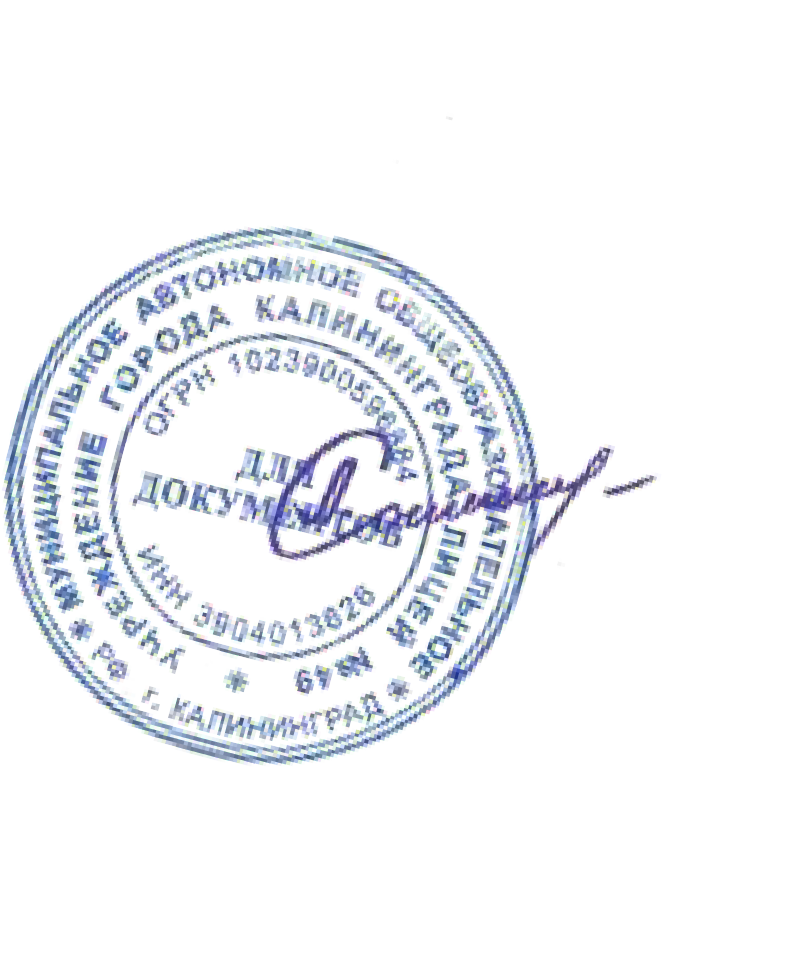 Рассмотрена на заседании педагогического	«Утверждаю»совета от «30» августа 2023г.	Директор МАОУ лицей №49 Протокол №8 		Л.Н.Соколова .Дополнительная общеобразовательная общеразвивающая программа социально-гуманитарной направленности«Английский язык. Семья и друзья»Возраст обучающихся: 6-12 лет Срок реализации: 4 годаАвторы-составители: Иванец Юлия Олеговна, Лашковская Татьяна Юрьевна, Лябина Наталья Владимировна, Мукан Татьяна Александровна,Фролова Наталья Геннадьевна педагоги дополнительного образованияг. Калининград 2023гПояснительная записка Направленность программыДополнительная     общеобразовательная      общеразвивающая      программа«Английский язык. Семья и друзья» имеет социально-гуманитарную направленность.Актуальность программыАктуальность данной программы в том, что здесь используется основанный на грамматике подход с параллельной работой над всеми языковыми навыками. Таким образом, обучающиеся получают возможность развить уверенность и необходимые навыки для эффективной коммуникации на английском языке. Также обучающиеся получают возможность понимать и обрабатывать информацию из разных источников. Данная программа сочетает наиболее эффективные техники обучения грамоте, используемые носителями языка с апробированными техниками обучения детей английскому языку как иностранному.Данная программа способствует расширению компетенций учащихся в области иноязычной коммуникации. Программа построена в соответствии с дидактическими принципами научности, доступности, преемственности, систематичности, последовательности, сознательности, творческой активности.Новизна программыНовизна программы заключается в том, что она рассматривается как система использования английского языка в развитии индивидуальности учащегося, данная программа является базовой для продолжения изучения английского языка, программа составлена на интегрированной основе обучения (английский язык в сочетании с музыкой, видеофильмами, играми, беседами, викторинами и разнообразными лексическими темами).Отличительная особенность программыДополнительная     общеобразовательная      общеразвивающая      программа«Английский язык. Семья и друзья» («Family and Friends») – полный четырехуровневый курс английского языка для обучающихся младшего школьного возраста. Использует основанный на грамматике подход с параллельной работой над всеми языковыми и речевыми умениями и навыками. Таким образом, учащиеся получают возможность развить уверенность и необходимые навыки для эффективной коммуникации на английском языке. Также обучающиеся получают возможность понимать и обрабатывать информацию из разных источников. Данный курс сочетает наиболее эффективные техники обучения грамоте, используемые с носителями языка с апробированными техниками обучения английскому языку как иностранному.Адресат программыДополнительная      общеобразовательная      общеразвивающая      программа«Английский язык. Семья и друзья» («Family and Friends » (Naomi Simmons) – курс английского языка для обучающихся младшего школьного возраста (1 -4 классы).Программа составлена с учетом требований Федеральных государственных стандартов и соответствует возрастным особенностям обучающихся младшего школьного возраста. Возраст обучающихся: 6-12 лет.Объём и срок освоения программыСрок освоения программы 4 года.На полное освоение программы требуется	270 часов:66 часов в год - 1 класс «Английский язык. Семья и друзья» («Family and Friends » « Starter»);68 часов в год- 2 класс «Английский язык. Семья и друзья 1 («Family and Friends 1»);68 часов в год – 3 класс «Английский язык. Семья и друзья 2 («Family and Friends 2»);68 часов в год – 4 класс «Английский язык. Семья и друзья 3 («Family and Friends 3»).Формы обученияФорма обучения – очная.Особенности организации образовательного процессаВ соответствии с учебным планом формируются группы обучающихся одного возраста, состав группы постоянный. Состав групп 15-16 человек. Набор детей в объединение – свободный. Программа не предъявляет требований к содержанию и объему стартовых знаний школьника.Формы организации деятельности учащихся на занятии:в парах;групповая;индивидуально–групповая. Формы занятий:традиционное занятие;игра;стихотворные примеры, рифмовки;диалог/ дискуссия.Приемы и методы организации образовательного процесса:словесный-практический (рассказ, объяснение, беседа и т. д.);наглядный (показ видеоматериалов, иллюстраций).Дидактический материал, используемый в процессе организации занятий:специально оборудованный кабинет, наличие музыкально-воспроизводящей аппаратуры,	фонотека	(флэш-носитель,	компакт-диски)	с	различными аутентичными произведениями, раздаточный и демонстрационный материал.Режим занятий, периодичность и продолжительность занятийОбщее количество часов в год:год обучения	«Английский язык. Семья и друзья. Начало» («Family and Friends .Starter») - 66 часов;год обучения «Английский язык. Семья и друзья 1 («Family and Friends 1»)- 68 часов;год обучения «Английский язык. Семья и друзья 2 («Family and Friends 2»)- 68 часов;год обучения «Английский язык. Семья и друзья 3 («Family and Friends 3»)- 68 часов.Продолжительность занятий исчисляется в академических часах – 40 минут.Недельная нагрузка на одну группу: 2 часа в неделю.Педагогическая целесообразность программыПрограммы опирается на научные принципы системности, доступности, носит развивающий характер организации учебного процесса. Личностно- ориентированный подход обеспечивает развитие учащихся в соответствии с их возможностями, склонностями и интересами.Программы представляет собой рациональный подбор средств и способов организации образовательного процесса, направленных на решение поставленных задач.Практическая значимостьПрактическая значимость программы состоит в том, что она предусматривает разработку системы учебно-воспитательного процесса, заключающуюся в синтезе различных видов речевой деятельности, языковых упражнений. Посредством игры можно выявить, развить и усилить творческий потенциал личности обучающихся, поскольку игра способствует развитию, обогащает жизненным опытом, готовит «почву» для успешной деятельности в реальной жизни. В игре воспроизводятся нормы человеческой жизни и деятельности; интеллектуальное, нравственное и эмоциональное развитие личности учащихся.В	результате	освоения	программы,	обучающиеся	освоят	практические навыки		в	грамматических		явлениях	английского	языка,	ознакомятся	с терминологией и формулировками, научатся понимать аутентичные иноязычные письменные		и		устные	тексты,	передавать	информацию		в	связных аргументированных письменных и устных высказываниях и планировать свое речевое поведение с учетом определенных характеристик партнера по общению, ознакомится		с	культурой,		традициями		и	обычаями		Великобритании	и англоговорящих стран, научится основным базовым фразам на английском языке, необходимых для общения, смогут применять знания и навыки в языковых мероприятиях.Ведущие теоретические идеиВедущая идея данной программы - создание современной практико- ориентированной образовательной среды, позволяющей эффективно реализовывать коммуникативные навыки. Ведущие теоретические идеи заключаются в практическом применении английского языка, направленном наформирование коммуникативной компетенции через знакомство с культурными особенностями страны изучаемого языка, развитие навыков устной речи, навыков построения монологического высказывания, с элементами описания и рассуждения.Цель программы формирование и развитие общеязыковых, интеллектуальных, познавательных способностей детей через занятия по обучению английскому языку.Задачи программы:Образовательные:создание	условий	для	коммуникативно-психологической	адаптации обучающихся к изучению иностранного языка;формирование у обучающихся навыков правильного произношения звуков.Развивающие:развитие функционального использования изучаемого языка;развитие коммуникативно-игровых и творческих способностей с помощью инсценировок и ролевых игр;создание основы для развития механизма иноязычной речи в различных видах речевой деятельности.Воспитательные:формирование страноведческой мотивации с помощью доступной для этого возраста аутентичной информации о странах изучаемого языка и их культуре;расширение кругозора обучающихся младшего школьного возраста (знакомство с иноязычными праздниками, традициями, иностранными словами, вошедшими в русский язык и др.).Принципы отбора содержания:принцип единства, обучения и воспитания;принцип систематичности и последовательности;принцип доступности;принцип наглядности;принцип взаимодействия и сотрудничества;принцип комплексного подхода.Программа построена в соответствии с дидактическими принципами научности, доступности, преемственности, систематичности, последовательности, сознательности, творческой активности. Данная программа также продвигает ценности семьи и дружбы: сотрудничество, способность делиться, помогать друг другу и ценить помощь других, интегрироваться в группу сверстников и строить продуктивное взаимодействие и сотрудничество со сверстниками и взрослыми. Качества личности, которые могут быть развиты у обучающихся в результате занятий: толерантность, дружелюбное отношение к представителям других стран; познавательная, творческая, общественная активность; умение работать всотрудничестве с другими; коммуникабельность; уважение к себе и другим; личная и взаимная ответственность.Учебно-познавательная компетенция программы обеспечивает развитие у обучающихся младшего школьного возраста умений и навыков самостоятельного обучения (универсальных учебных действий), которые в дальнейшем обеспечат автономность в постановке собственных учебных целей и выборе действий для достижения этих целей.Основной задачей начальной школы является формирование интереса к познавательной деятельности, в частности умения мотивировать себя к изучению английского языка.Решению данной задачи в дополнительной общеобразовательной общеразвивающей программе способствуют:соответствие содержания курса возрастным интересам, потребностям и возможностям обучающихся;широкое использование наглядности, аудио сопровождения и интерактивных ресурсов;разнообразие видов деятельности на уроке с учетом различных учебных стилей, включая движение и игровую деятельность, моделирование реального общения, самовыражение через выполнение творческих заданий и изготовление поделок;целенаправленное использование воображения и творческих способностей обучающихся.Лингвистическую (языковую) компетенцию можно определить как знание и способность практически использовать формальные средства для создания лексически, грамматически и фонетически правильных и значимых высказываний. В содержание лингвистической компетенции входят:лексическая;грамматическая;фонологическая компетенция.Основные формы и методыПрограмма «Английский язык. Семья и друзья» разработана с использованием существующих методов и приёмов обучения, а также новейших разработок в области методики преподавания английского языка. Следует основным тенденциям в развитии современной методики обучения английского языка:коммуникативной направленности;активации речемыслительной деятельности обучающихся в процессе овладения языком как средством общения;повышении мотивации обучения;индивидуальному подходу к обучающимся;использовании в учебном процессе современных технических средств.Методы и приёмы, используемые педагогами, отражают организующую, обучающую и контролирующую функции и обеспечивают ребёнку возможность ознакомления, тренировки и применения учебного материала и, таким образом, достижения целей в изучении английского языка. К основным методам следует отнести ознакомление, тренировку и применение. Сопутствующим, поскольку он присутствует в каждом из основных методов, является контроль, включающий коррекцию. Через показ и объяснение осуществляется ознакомление ребёнка с учебным материалом, понимание и осознание его, а также создаётся готовность к осуществлению тренировки, позволяющей формировать необходимые языковые и речевые навыки. При использовании метода тренировки особое место принадлежит контролю. Поскольку происходит формирование навыка, действие с учебным материалом будет доведено до автоматизма. Это позволяет быстро проверить уровень овладения учебным материалом. Преподаватели в работе используют дидактические пособия, аудио и видео аппаратуру, компьютеры и интерактивную доску. Каждый из методов (ознакомление, тренировка, применение) реализуется в системе приёмов, используемых в процессе обучения и корректировки. А использование этих приёмов ставит учащихся перед необходимостью решения мыслительных задач.Планируемые результаты.Основной целью обучения иностранным языкам, является развитие иноязычной	коммуникативной	компетенции (речевой, языковой, социокультурной, компенсаторной и учебно-познавательной). При этом будет развиваться функциональное использование изучаемого языка как средства общения и познавательной деятельности: умение понимать аутентичные иноязычные письменные и устные тексты, передавать информацию в связных аргументированных письменные и устных высказываниях и планировать свое речевое поведение с учетом определенных характеристик партнера по общению, в частности, с учетом знания особенностей его национальной культуры.Достижение личностных результатов обучения английскому языку:готовность и способность обучающихся к саморазвитию и личностному самоопределению;сформированность	их	мотивации	к	обучению	и	целенаправленной познавательной деятельности;развитие системы значимых социальных и межличностных отношений;осознание	роли	иностранного	языка	для	достижения	поставленных жизненных целей.Метапредметные:использовать приобретенные знания и умения в практической деятельности и повседневной жизни для общения с представителями других стран;получать сведения из иноязычных источников информации (в том числе через Интернет), необходимых в образовательных и самообразовательных целях;изучать ценности мировой культуры, культурного наследия и достижений других стран;Предметные результаты:В результате реализации программы, обучающиеся будут:Знать/понимать:особенности основных типов предложений и их интонации в соответствии с целью высказывания;-имена наиболее известных персонажей детских литературных произведений (в том числе стран изучаемого языка);наизусть рифмованные произведения детского фольклора (доступные по содержанию и форме);названия	предметов,	действий	и	явлений,	связанных	со	сферами	и ситуациями общения, характерными для детей данного возрастапроизведения детского фольклора и детской литературы (доступные по содержанию и форме).Уметь:наблюдать, анализировать, приводить примеры языковых явлений;применять основные нормы речевого поведения в процессе диалогического общения;составлять	элементарное	монологическое	высказывание	по	образцу, аналогии;читать и выполнять различные задания	к текстам, понимать на слух короткие тексты;выполнять более сложные виды деятельности, в том числе творческой: расспрашивать, объяснять, изучать, описывать, сравнивать, анализировать и оценивать;проводить самостоятельный поиск необходимой информации;ориентироваться в тексте на английском языке;делать краткие сообщения на английском языке.Говорение. Диалогическая речь. Обучающиеся будут:участвовать в беседе/дискуссии на знакомую тему;осуществлять запрос информации;обращаться за разъяснениями;выражать свое отношение к высказыванию партнера, свое мнение по обсуждаемой теме;начинать,	вести/поддерживать	и	заканчивать	беседу	в	стандартных ситуациях общения;соблюдая нормы речевого этикета, при необходимости переспрашивая, уточняя;расспрашивать собеседника и отвечать на его вопросы;высказывая свое мнение, просьбу;отвечать на предложение собеседника согласием/отказом, опираясь на изученную тематику и усвоенный лексико-грамматический материал.Монологическая речь.Обучающиеся будут владеть разными видами монолога:делать	сообщения,	содержащие	наиболее	важную	информацию	по теме/проблеме;кратко передавать содержание полученной информации;рассказывать о себе, своем окружении, своих планах, обосновывая свои намерения/поступки;передавать основное содержание, основную мысль прочитанного или услышанного;выражать	свое	отношение	к	прочитанному/услышанному/увиденному, давать краткую характеристику персонажей.Аудирование:будут относительно полно и точно понимать высказывания собеседника в распространенных стандартных ситуациях повседневного общения;понимать основное содержание и извлекать необходимую информацию из различных аудио- и видеотекстов: прагматических (объявления, прогноз погоды), публицистических (интервью, репортаж), соответствующих тематике данной ступени обучения;воспринимать на слух и полностью понимать речь учителя и одноклассников.Чтение:с целью извлечения полной информации читать про себя (с использованием словаря) несложные оригинальные тексты оригинальных жанров с 6-10% незнакомых слов (reading for detailed comprehension);с целью извлечения основной информации читать про себя (без словаря) тексты из общественно-политической и научно-популярной литературы с 5-8% незнакомых слов (skimming);с целью извлечения частичной (выборочной) информации читать про себя в просмотровом режиме (без словаря) тексты адаптированного характера – поисковое чтение (scanning);Письменная речь:кратко записывать основное содержание текстов.Использовать приобретенные знания и умения в практической деятельности и повседневной жизни:понимать на слух речь учителя, одноклассников;понимать смысл адаптированного текста (в основном фольклорного характера) и уметь прогнозировать развитие его сюжета;выделять субъект и предикат текста; уметь задавать вопросы, опираясь на смысл прочитанного текста;расспрашивать собеседника, задавая простые вопросы (кто, что, где, когда), и отвечать на вопросы собеседника, участвовать в элементарном этикетном диалоге;инсценировать изученные сказки;сочинять оригинальный текст на основе плана;соотносить поступки героев сказок с принятыми моральными нормами и уметь выделить нравственный аспект поведения героев;участвовать в коллективном обсуждении проблем, интегрироваться в группу сверстников и строить продуктивное взаимодействие и сотрудничество со сверстниками и взрослыми.Качества личности, которые могут быть развиты у обучающихся в результате занятий:толерантность, дружелюбное отношение к представителям других стран;познавательная, творческая, общественная активность;умение работать в сотрудничестве с другими;коммуникабельность;уважение к себе и другим;личная и взаимная ответственность.Механизм оценивания образовательных результатов.Содержание оценочной компетентности состоит в способности и желании школьника оценить свою деятельность, а также воспринять критику и пожелания других (в том числе преподавателей). Развитие данного компонента обеспечивается через:знакомство учащихся с целями и задачами обучения;знание требований, предъявляемых на каждом этапе обучения.Данная	программа	предусматривает разнообразные формы мониторинга и тестирования учащихся, что дает возможность постоянного контроля их успехов.Контроль говорения –	выступление с выученными стихами и рифмовками; монологические и диалогические высказывания по пройденной теме.Контроль аудирования, чтения, письма – при помощи устного тестирования (беседа, опрос).Контроль знания лексики и структур – выполнение заданий в Рабочей тетради и успешное участие в играх, дискуссиях.Формы подведения итогов реализации программыВ программе предусмотрена многоуровневая система контроля знаний.Педагогическое наблюдение проводится на каждом занятии с целью определения степени усвоения обучающимися пройденной темы, диагностики личностного роста и включает в себя:устный опрос;проверку домашних работ;работу в команде;проверку заданий, выполненных во время занятия в классе.Текущий контроль проводится с целью определения результатов по окончании каждого раздела обучения. В конце каждого года обучения проводится итоговое задание с целью проверки знаний и умений по реализации программы. Итоговое занятие проводится в форме устного опроса с последующей рефлексией.Дополнительная     общеобразовательная      общеразвивающая      программа«Английский язык. Семья и друзья» предусматривает разнообразные формы мониторинга и тестирования учащихся, что также дает возможность постоянного контроля качества реализации образовательной программы.УЧЕБНЫЙ ПЛАН«Английский язык. Семья и друзья» («Family and Friends » « Starter»)1 год обученияСОДЕРЖАНИЕ ПРОГРАММЫ1 год обучения (66 часов в год, 2 часа в неделю)« Семья и друзья » («Family and Friends » « Starter»)Тема 1: Знакомство (6 часов)Теория: Введение лексического, грамматического и фонетического материала. Hello! / Goodbye! What’s your name? (My name's ../ I'm ..).Общее понимание, обмен информацией. Who are you? ( I'm..). Обучение произношению и интонации языка. Знакомство с числительными - 1,2. Введение грамматического материала (1 apple, 2 apples). Знакомство с алфавитом: Аа (apple, Annie), Вb (boy, bat). Развитие навыков речи (говорения, аудирования).Практика: Выполнение лексико-грамматических упражнений. Разучивание песен и рифмовок. ( What’s your name?). Выполнение фонетических упражнений.По завершению темы предусмотрены: устный опрос, рефлексия.Тема 2: Цвета (6 часов)Теория: Введение лексического, грамматического и фонетического материала. What colour is it?(It's green…). Red, green, blue, black, рink, yellow, purple,white. Введение новых букв и звуков: Cc (cat, car), Dd (dog, duck). Счет (числительные 3,4). Развитие навыков речи 3 white cats, 4 cars… Обучение произношению и интонации английского языка.Практика: Выполнение лексико-грамматических и фонетических упражнений.Разучивание песен и рифмовок. ( « It’s red!»)По завершению темы предусмотрены: устный опрос, рефлексия.Тема 3: Школьные принадлежности (6 часов).Теория: Введение лексического, грамматического и фонетического материала. What's this? It's a…. How old are you? Обучение произношению и интонации английского языка. Are you…? Счет (числительные 5,6). Развитие навыков речи (5 little crayons). Введение новых букв и звуков: Ee (egg, elephant), Ff (fish, farm). Введение нового лексического материала desk, chair, crayon, pencil, notebook.Практика: Выполнение лексико-грамматических и фонетических упражнений. Разучивание песен и рифмовок. (« What’s this? »).По завершению темы предусмотрены: устный опрос, рефлексия.Тема 4: Игрушки (7 часов).Теория: Введение лексического, грамматического и фонетического материала.What's this? Общее понимание, обмен информацией. Is it a plane? (Yes, it is./ No, it isn't.). Счет (числительные 7,8). Обучение произношению и интонации английского языка. Введение новых букв и звуков: Gg (girl, guitar), Hh ( hat, horse ), Ii (insect, ill). Введение нового лексического материала: plane, puppet, robot, balloon, teddy. Развитие навыков речи.Практика: Выполнение лексико-грамматических упражнений. Разучивание песен и рифмовок.(« Is it a plane?»). («How many cars? »). Выполнение фонетически упражнений.По завершению темы предусмотрены: устный опрос, рефлексия.Тема 5: Семья (7 часов)Теория: Введение лексического, грамматического и фонетического материала.Family. This is my mum. Обучение произношению и интонации английского языка. This is my…. ( mum, dad, brother, sister, grandpa, grandma ). Развитие навыков речи. Введение новых букв и звуков: Jj (jug, juice), Kk (kangaroo, key), Ll (lion, lollipop). Счет (числительные 9,10; 9 mums, 10 dads….).Практика: Выполнение лексико-грамматических упражнений. Разучивание песен и рифмовок. (« This is my mum!»). Выполнение фонетически упражнений.По завершению темы предусмотрены: устный опрос, рефлексия.Тема 6: Чувства (6 часов).Теория: Введение лексического, грамматического и фонетического материала.He/she He's happy. She's cold. Общее понимание, обмен информацией. Обучение произношению и интонации английского языка. Введение новых букв и звуков:Mm (man, mango), Nn (nose, neck), Oo (orange, octopus). Развитие навыков речи. Введение нового лексического материала: (happy, sad , hungry, thirsty, hot, cold).Счет (числительные 11,12).Практика: Выполнение лексико-грамматических и фонетических упражнений.По завершению темы предусмотрены: устный опрос, рефлексия.Тема 7: Животные в зоопарке (6 часов).Теория: Введение лексического, грамматического и фонетического материала.Множественное число существительных. What are they? They're bears. Общее понимание, обмен информацией. Обучение произношению и интонации английского языка. Развитие навыков речи.Введение новых букв и звуков: Pp (panda, pen), Qq (Queen, quilt ), Rr (river, rainbow). Счет (числительные 13, 14). Введение нового лексического материала: (bird, bear, hippo, crocodile, tiger).Практика: Выполнение лексико-грамматических и фонетических упражнений. Разучивание песен и рифмовок. («What are they? » «They are lions!»).По завершению темы предусмотрены: устный опрос, рефлексия.Тема 8: Профессии (6 часов).Теория: Are they teachers? Общее понимание, обмен информацией. Развитие навыков речи. Введение лексического и грамматического материала. Обучение произношению и интонации английского языка. Are they waiters? Yes, they are./ No, they aren’t. Введение фонетического материала. Введение новых букв и звуков: Ss (sofa, sock), Tt (towel, turtle), Uu (umbrella, up). Счет (числительные 15,16) (15 builders).Практика: Выполнение лексико-грамматических и фонетических упражнений.Разучивание песен и рифмовок («Dressing up»).По завершению темы предусмотрены: устный опрос, рефлексия.Тема 9: Одежда (7 часов).Теория: Введение лексического, грамматического и фонетического материала.I've got a shirt. I’ve got a hat. Обучение произношению и интонации английского языка. Развитие навыков речи (говорения, аудирования). Введение новых букв и звуков: Vv ( violin, vase ), Ww (woman, wall), Xx (box, fox). Счет (числительные 17,18). Введение нового лексического материала: jumper, shirt, jacket, hat, belt. Развитие навыка диалогической речи.Практика: Выполнение лексико-грамматических и фонетических упражнений. Разучивание песен и рифмовок. («I’ve got a shirt», «Look at the belts»).По завершению темы предусмотрены: устный опрос, рефлексия.Тема 10: Еда и напитки (8 часов).Теория: Введение лексического материала. I like plums. Общее понимание, обмен информацией.I don't like yogurt. I don’t like raisins. Введение грамматического материала. Обучение произношению и интонации английского языка. Введение фонетического материала. Введение новых букв и звуков:Yy (yogurt, yo-yo), Zz (zebra, zoo). Счет (числительные 19,20). Повторение алфавита Aa – Zz. Введение нового лексического материала: raisins, plums, crisps, cakes, milkshake. Развитие навыков речи (говорения, аудирования, чтения).Практика: Выполнение лексико-грамматических и фонетических упражнений. Разучивание песен и рифмовок. («I like raisins» «Twenty cakes»).По завершению темы предусмотрены: устный опрос, рефлексияТема 11: Итоговое занятие (1 час). Практика: устный опрос.По завершению темы предусмотрена рефлексия.Планируемые результаты первого года обученияОбучающиеся получат новые лексические и грамматические знания, изучат новые буквосочетания, отработают навыки чтения, говорения, аудирования, письма.Разовьют лексическую компетенцию, направленную на формирование навыков практического использования словарного состава языка, состоящего из лексических и грамматических элементов. Отработают лексику в соответствии с темами, наиболее знакомыми для обучающихся младшего школьного возраста. Обучатся грамматике:-формирование грамматических навыков осуществляется постепенно. На начальном этапе обучения это восприятие и воспроизведение базовых грамматических структур, необходимых для понимания и общения в рамках четко заданной тематики и ситуации общения.Учебный план«Английский язык. Семья и друзья» («Family and Friends 1») 2 год обученияСОДЕРЖАНИЕ ПРОГРАММЫ2 год обучения (68 часов в год, 2 часа в неделю)Тема 1: Введение (6 часов).Теория: Закрепление лексического материала. Hello, goodbye. How are you?Закрепление грамматического материала. Развитие навыков речи.Практика: Выполнение лексико-грамматических и фонетических упражнений (задания в РТ, ГР).По завершению темы предусмотрены устный опрос и рефлексия.Тема 2: Школьные принадлежности (5 часов).Теория: What’s this?- It’s a pen. Развитие навыков речи. Закрепление лексического материала.Практика: Выполнение лексико-грамматических и фонетических упражнений.	( задания в РТ, ГР). Устно назвать свои школьные принадлежности.По завершению темы предусмотрены устный опрос и рефлексия.Тема 3: Игрушки (6 часов)Теория: My/your (Мои любимые игрушки). Закрепление лексическогоматериала. Is this…? Yes, it is./No, it isn’t. Закрепление грамматического материала. Развитие навыков речи.Практика: Выполнение лексико-грамматических упражнений. (задания в РТ,ГР)ГР)По завершению темы предусмотрены устный опрос и рефлексия.Тема 4: Моё тело (4 часа)Теория: Arm/arms. Закрепление лексического материала. This is.../These are... Закрепление грамматического материала. Развитие навыков речи.Практика: Выполнение лексико-грамматических упражнений. (задания в РТ,По завершению темы предусмотрены устный опрос и рефлексия.Тема 5: Профессии (3 часа)Теория:	Знакомство	с	семьей	(Профессии	членов	семьи).	Закреплениелексического материала.She’s/He’s	a….Is	she/he	a	…	Yes,	it	is./No,	it	isn’t	Закрепление грамматического материала. Развитие навыков речи.Практика: Выполнение лексико-грамматических упражнений (задания в РТ,ГР).По завершению темы предусмотрены устный опрос и рефлексия.Тема 6: Парк (4 часа)Теория: Where’s the…? Закрепление лексического материала. Описание местоположения предмета.In/on/under. Закрепление грамматического материала. Развитие навыков диалогической речи.Практика: Выполнение лексико-грамматических и фонетических упражнений. (задания в РТ, ГР)По завершению темы предусмотрены устный опрос и рефлексия.Тема 7: Моя семья (4 часа)Теория: Знакомство с семьей. (Possessive’s) Who’s this? Закрепление лексического материала. Развитие навыков речи.Практика: Выполнение лексико-грамматических и фонетических упражнений (задания в РТ, ГР).По завершению темы предусмотрены устный опрос и рефлексия.Тема 8: Моя одежда (4 часа).Теория: Моя любимая одежда. Закрепление лексического материала. This is her/his T-shirt. Are these his socks? Yes, they are. No, they aren’t. Contractions: ‘s Закрепление грамматического материала. Развитие навыков речи.Практика: Выполнение лексико-грамматических упражнений. (задания в РТ,ГР)По завершению темы предусмотрены устный опрос и рефлексия.Тема 9: Мой дом (5 часов)Теория: Виды помещений. Закрепление лексического материала. Is she in thekitchen?	Yes, she is. No, she isn’t.Закрепление	грамматического материала. Развитие навыков речи.Практика: Выполнение лексико-грамматических упражнений. (задания в РТ,ГР)По завершению темы предусмотрены устный опрос и рефлексия.Тема 10: Моя коробка с ланчем (4 часа).Теория: Знакомство с едой. Закрепление лексического материала. I’ve got twosandwiches. Закрепление	грамматического материала. I haven’t got my lunch box. Развитие навыков речи.Практика: Выполнение лексико-грамматических упражнений (задания в РТ, ГР)По завершению темы предусмотрены устный опрос и рефлексия.Тема 11: Мои друзья (4 часа)Теория:	Описание	внешности.	Закрепление	лексического	материала.He/She’s got… He/She hasn’t gotЗакрепление	грамматического материала. Развитие навыка диалогической речи. Формы предметов. It’s got… It hasn’t got…ГР)Практика: Выполнение лексико-грамматических упражнений. (задания в РТ,По завершению темы предусмотрены устный опрос и рефлексия.Тема 12: Зоопарк (3 часа)Теория: Описание животных. Закрепление лексического и грамматическогоматериала. I like monkeys. I don’t like elephants. They’re big. I’m little.Практика: Выполнение лексико-грамматических упражнений. (задания в РТ,ГР)По завершению темы предусмотрены устный опрос и рефлексия.Тема 13: Еда (5 часов)Теория: Закрепление	лексического материала. Do you like carrots?	Yes, Ido. /No, I don’t. Закрепление	грамматического материала. What do you like? I like yogurt. Развитие навыка диалогической речи. Развитие навыка чтения.Практика: Выполнение лексико-грамматических упражнений. (задания в РТ,ГР)По завершению темы предусмотрены устный опрос и рефлексия.Тема 14: Моя спальня (4 часа)Теория: Мебель. Предметы быта. Закрепление	лексического материала.There’s…/There are…Закрепление грамматического материала. Numbers 11-20.Практика: Выполнение фонетических упражнений. Выполнение лексико- грамматических упражнений. (задания в РТ, ГР)По завершению темы предусмотрены устный опрос и рефлексия.Тема 15: Глаголы (3 часа)Теория:	Описание	видов	деятельности.	Закрепление	лексического	и грамматического материала. He can/can’t fly. Развитие навыка аудирования.Практика: Выполнение лексико-грамматических упражнений. (задания в РТ,ГР)По завершению темы предусмотрены устный опрос и рефлексия.Тема 16: Пляж (4 часа)Теория: Описание предметов. Закрепление лексического материала. Let’s +verb. Обобщающий урок.Практика: Выполнение лексико-грамматических упражнений. (задания в РТ,ГР)По завершению темы предусмотрены устный опрос и рефлексия.Тема 17: Итоговое занятие (1 час) Практика: устный опрос.По завершению темы предусмотрена рефлексия.Планируемые результаты второго года обученияОбучающиеся	разовьют	лексическую	компетенцию,	направленную	наформирование навыков практического использования словарного состава языка, состоящего из лексических и грамматических элементов.Обучатся грамматике: На начальном этапе обучения это восприятие и воспроизведение базовых грамматических структур, необходимых для понимания и общения в рамках четко заданной тематики и ситуации общения.На следующем этапе обучения, обучающиеся познакомятся с базовыми грамматическими правилами английского языка.У обучающихся будут развиты навыки правописания, воспроизведения и запоминания написания отдельных слов. Работа ведется при помощи словарных карточек, заданий учебника и Рабочей тетради (копирование слов, составление слов из букв и слогов, заполнение пропусков, решение кроссвордов) и специально разработанных игровых заданийБудет сформирована речевая компетенция, включающая интегрированное формирование рецептивных (аудирование, чтение) и продуктивных (говорение, письмо) навыков. На начальном этапе обучения знакомство с видами речевой деятельности проходит в следующей последовательности:Обучатся аудированию. Аудирование является основой для обучения английскому языку. На начальном этапе записанные тексты служат для знакомства обучающихся с английским языком, его звуковым строем и мелодикой, а также служат для соотнесения звуковой формы слова с его изображением или написанием и являются образцом для имитации.Обучатся говорению. Будут сформированы навыки как диалогической, так и монологической речи. Предпочтение отдается диалогу. На первом этапе формирования навыка говорения первостепенное значение имеет диалог Учитель – Ученик. В общении с учителем обучающихся младшего школьного возраста получат начальные сведения о речевом этикете. Методические рекомендации по ведению диалога с обучающимися на английском языке, необходимый языковой материал и модели диалогов даны к каждому уроку в Книге для учителя.При работе с текстом разовьюся следующие умения:умение догадаться о значении незнакомых слов с помощью контекста или иллюстраций:умение расспросить о непонятных словах или частях текста.Обучающиеся будут обучены письму. На начальном этапе обучения письмо выполняет, главным образом, обучающие и контролирующие функции. Обучающиеся научатся делать задания на отработку и закрепления языкового материала, а также показывают понимание прослушанных и прочитанных текстов. Они создают небольшие по объему письменные высказывания о себе или по теме урока, используя данные образцы и текущий языковой материал.Обучатся построению от простого к сложному. Работа начинается с анализа образца, выполнения различных заданий на проверку понимания содержания и правил написания таких видов текстов, а затем планирование и составление собственного письменного высказывания.Учебный план«Английский язык. Семья и друзья 2» («Family and Friends 2»)3 год обученияСОДЕРЖАНИЕ ПРОГРАММЫ3 год обучения (68 часов в год, 2 часа в неделю)Тема 1: Школьные принадлежности (6 часов)Теория: Welcome back! Закрепление лексического материала. Our new things (school things) Закрепление грамматического материала. Развитие навыковдиалогической речи. Тренировка правильного произношению и интонациианглийского языка. Общее понимание, обмен информацией. Развитие навыков речи.ГР)Практика: Выполнение лексико-грамматических упражнений. ( задания в РТ,По завершению темы предусмотрены устный опрос и рефлексия.Тема 2: Чувства (5часов)Теория:	Закрепление	лексического	материала.	Contractions:‘.Закреплениеграмматического	материала.	Развитие	навыков	диалогической	речи.	Развитие навыков речи.Практика: Выполнение лексико-грамматических упражнений. (задания в РТ,ГР)По завершению темы предусмотрены устный опрос и рефлексия.Тема 3: Прогулка (6 часов)Теория: Is she in the kitchen? Yes, she is. No, she isn’t.Закрепление лексического материала. Where are Dad and Billy? Are they in thegarden? No, they aren’t. Закрепление грамматического материала. Развитие навыков речи.Практика:	Выполнение	лексико-грамматических	упражнений. (задания в РТ, ГР)По завершению темы предусмотрены устный опрос и рефлексия.Тема 4: Еда (4 часа)Теория: Закрепление лексического материала. Have you got a milkshake? Yes,I have./ No,I haven’t.Закрепление грамматического материала. Has he got a sandwich? Yes, he has./ No, he hasn’t. Развитие навыков речи.Практика:	Выполнение	лексико-грамматических	упражнений. (задания в РТ, ГР)По завершению темы предусмотрен творческий отчет.Тема 5: Школьные предметы (3 часа)Теория: Закрепление лексического материала. What have we got on Monday? We’ve got science. When have we got PE? Закрепление грамматического материала. our/ their. Развитие навыков речи.Практика: Выполнение лексико-грамматических упражнений. (задания в РТ,ГР)По завершению темы предусмотрены устный опрос и рефлексия.Тема 6: Внешкольные занятия. (4 часа)Теория: Закрепление лексического материала. I visit my grandma everyTuesday. I go swimming every Thursday. Закрепление грамматического материала. I don’t watch TV. Развитие навыков диалогической речи.Практика:	Выполнение	лексико-грамматических	и	фонетических упражнений. (задания в РТ, ГР)По завершению темы предусмотрены устный опрос и рефлексия.Тема 7: Особые дни. (4 часа)Теория: Закрепление лексического материала. Выполнение фонетических упражнений. What do you like? I like/ don’t like balloons. What does he like?Закрепление грамматического материала. Развитие навыков речи. He likes/ doesn’t like chocolate. Закрепление грамматического материала.Практика: Выполнение фонетических упражнений. Выполнение лексико- грамматических упражнений. (задания в РТ, ГР)По завершению темы предусмотрены устный опрос и рефлексия.Тема 8: Повседневные занятия. (4 часа)Теория:Закрепление лексического материала. What’s the time? It’s seven o’clock. Закрепление грамматического материала. He gets up at six o’clock. Развитие навыков речи.Практика: Выполнение лексико-грамматических упражнений. (задания в РТ,ГР)По завершению темы предусмотрены устный опрос и рефлексия.Тема 9: Места для посещения. (4 часа)Теория: Закрепление лексического материала. Where does she work? She worksin a bank. Закрепление грамматического материала. Does she work in a shop? Yes, she does./ No, she doesn’t. Развитие навыков речи.Практика: Выполнение лексико-грамматических упражнений. ( задания в РТ,ГР)По завершению темы предусмотрены устный опрос и рефлексия.Тема 10: Погода. (5 часов)Теория: Закрепление лексического материала. What’s the weather like?  It’swindy/ raining/hot. Put on/don’t put on your coat. Развитие навыков диалогической речи. Развитие навыков речи.Практика:     Выполнение      лексико-грамматических      упражнений. (задания в РТ, ГР)По завершению темы предусмотрены устный опрос и рефлексия.Тема 11: Одежда. (3 часа)Теория: Закрепление лексического материала. Present continuous: What are you wearing? I’m wearing a blue skirt Закрепление грамматического материала. What’s he wearing? He’s wearing red trousers. Развитие навыков речи.Практика: Выполнение лексико-грамматических упражнений. (задания в РТ,ГР)По завершению темы предусмотрены устный опрос и рефлексия.Тема 12: Праздники. (4 часа)Теория: Закрепление	лексического материала. Present continuous: What areyou	/	they	doing?	I’m/	We’re/	They’re	talking.	Закрепление	грамматического материала. What’s he /she doing? He’s/ She’s eating.Практика: Выполнение лексико-грамматических упражнений. (задания в РТ,ГР)По завершению темы предусмотрен творческий отчёт.Тема 13: Животные на ферме. (6 часов)Теория: Закрепление лексического. Comparatives. This cow is bigger than thatcow. Закрепление грамматического материала. Развитие навыка диалогической речи. Развитие навыков речи.Практика: Выполнение лексико-грамматических упражнений. (задания в РТ,ГР)По завершению темы предусмотрены устный опрос и рефлексия.Тема 14: Воспоминания. (5 часов)Теория: Закрепление лексического материала. Past simple. I /He/ She washappy. I / He/ She wasn’t happy. Закрепление грамматического материала. Past simple. You were kind. They weren’t dry. Развитие навыков речи.Практика: Выполнение фонетических упражнений. Выполнение лексико- грамматических упражнений. (задания в РТ, ГР)По завершению темы предусмотрены устный опрос и рефлексия.Тема 15: Люди (4 часа)Теория: Закрепление лексического материала. Past simple. There were some teachers. There weren’t any children. Irregular plurals. Закрепление грамматического материала.Практика: Выполнение лексико-грамматических упражнений. (задания в РТ,ГР)По завершению темы предусмотрены устный опрос и рефлексия.Тема 16: Итоговое занятие (1 час) Практика: устный опрос.По завершению темы предусмотрена рефлексия.Планируемые результаты третьего года обученияОбучающиеся разовьют лексическую компетенцию, направленную на формирование навыков практического использования словарного состава языка, состоящего из лексических и грамматических элементов. Новая лексика предъявляется в текстах для чтения и аудирования и отрабатывается в последующих заданиях. Языковой материал предъявляется в значимом контексте и сопровождается красочными иллюстрациями в учебнике, а также звуковыми эффектами и подчеркнутой интонацией в записях на диске, что позволяет учиться догадываться о значении незнакомых слов. Уделяется внимание употреблению реплик-клише речевого этикета, устойчивых словосочетаний, начинается постепенное знакомство обучающихся с синонимами и антонимами, правилами английского словообразования, фразовыми глаголами. Лексика отрабатывается в соответствии с темами, наиболее знакомыми для обучающихся младшего школьного возраста. Обучающиеся обучатся грамматике: Знакомство с базовыми грамматическими правилами английского языка. Восприятие и воспроизведение базовых грамматических структур, необходимых для понимания и общения в рамках четко заданной тематики и ситуации общения. Рабочая тетрадь содержит большое количество заданий на составление предложений, заполнение пропусков и отработку умения задавать отвечать на вопросы. Устные высказывания в большинстве случаев строятся по данным речевым образцам.Ученики обучатся орфографии. Работа по формированию у обучающихся навыков правописания начинается с узнавания, воспроизведения и запоминания написания отдельных слов. Работа ведется при помощи словарных карточек, заданий учебника и Рабочей тетради (копирование слов, составление слов из букв и слогов, заполнение пропусков, решение кроссвордов) и специально разработанных игровых заданийОбучатся аудированию. Аудирование является основой для обучения английскому языку. На начальном этапе записанные тексты служат для знакомства обучающихся с английским языком, его звуковым строем и мелодикой, а также служат для соотнесения звуковой формы слова с его изображением или написанием и являются образцом для имитации.Обучатся говорению. Обучение говорению на начальном этапе является приоритетным. Формируются и получают развитие навыки как диалогической, так и монологической речи. Предпочтение отдается диалогу. Методические рекомендации по ведению диалога с обучающимися на английском языке, необходимый языковой материал и модели диалогов даны к каждому уроку в Книге для учителя.Обучение говорению проходит в несколько этапов:имитация (повторение \ воспроизведение услышанной записи),драматизация (эмоционально окрашенные высказывания от имени персонажа),персонализация (высказывание о себе \ от своего имени),высказывание на основе прочитанного \ прослушанного текста. В процессе обучения приобрелись следующие умения: Диалогическая речь:устанавливать	контакт	(знакомиться,	приветствовать,	отвечать	на приветствие, прощаться);расспросить / сообщить информацию о себе, семье, друге, животном, увлечении и т.д.;выражать отношение к воспринятой информации (благодарить, извиняться, выражать согласие / несогласие;побуждать кого-либо к действию, попросить помощи / совета.Монологическая речь:представить сообщение, изложение фактов по определенной тематике с / без зрительной опоры;описать человека, предмет; описать события, их последовательность и место.Обучающиеся научились делать задания на отработку и закрепления языкового материала, а также показывают понимание прослушанных и прочитанных текстов. Они создают небольшие по объему письменные высказывания о себе или по теме урока, используя данные образцы и текущий языковой материал.Учебный план«Английский язык. Семья и друзья 3» («Family and Friends 3»)4 год обученияСОДЕРЖАНИЕ ПРОГРАММЫ4 год обучения (68 часов в год, 2 часа в неделю)Тема 1: Введение. (2 часа)Теория: Закрепление лексического материала. Present simple. Закрепление грамматического материала.Практика: Выполнение лексико-грамматических упражнений. (задания в РТ,ГР)from?По завершению темы предусмотрены устный опрос и рефлексия.Тема 2: Страны. (5 часов)Теория: Закрепление	лексического материала. Present simple. Where are youI’m from Egypt. Закрепление грамматического материала. Present simple.Where is he from? He’s from Brazil. Развитие навыков речи.Практика: Выполнение лексико-грамматических и фонетических упражнений. (задания в РТ, ГР)По завершению темы предусмотрены устный опрос и рефлексия.Тема 3: Хобби. (4 часа)Теория: Закрепление лексического материала. Like + verb + ing. I like reading. I don’t like fishing. Закрепление грамматического материала. Does he like playing chess? Yes, he does./ No, he doesn’t. Развитие навыков речи.Практика: Выполнение лексико-грамматических упражнений. (задания в РТ,ГР)По завершению темы предусмотрен творческий отчёт.Тема 4: Мои вещи. (5 часов)Теория: Закрепление лексического материала. Your/ our/ there . That’s their CD player.Закрепление грамматического материала. Can I use your computer? Yes, you can./ No, you can’t. Развитие навыков речи.Практика: Выполнение лексико-грамматических и фонетических упражнений. (задания в РТ, ГР)По завершению темы предусмотрены устный опрос и рефлексия.Тема 5: Водные виды спорта. (4 часа)Теория: Закрепление лексического материала. Present continuous: affirmative and negative. I’m swimming. She isn’t snorkeling. Закрепление грамматического материала. Развитие навыков речи.Практика: Выполнение лексико-грамматических упражнений. (задания в РТ,ГР)По завершению темы предусмотрены устный опрос и рефлексия.Тема 6: Животные в зоопарке. (4 часа)Теория: Закрепление лексического материала. Present continuous: questions andshort answers. Yes, it is./ No, it isn’t. Закрепление грамматического материала. Развитие навыков речи.Практика: Выполнение лексико-грамматических упражнений. (задания в РТ,ГР)По завершению темы предусмотрены устный опрос и рефлексия.Тема 7: Распорядок дня. (4 часа)Теория: Закрепление лексического материала. Present simple: affirmative,negative, and questions. Закрепление грамматического материала. Развитие навыков диалогической речиПрактика: Выполнение лексико-грамматических и фонетических упражнений.	(задания в РТ, ГР)По завершению темы предусмотрен творческий отчёт.Тема 8: Места в городе. (4 часа)Теория: Закрепление лексического материала. Места в городе. Present simple and adverbs of frequency always, sometimes, never. Закрепление грамматического материала. Развитие навыков речи. Prepositions of time: on, at, in.Практика: Выполнение фонетических упражнений. Выполнение лексико- грамматических упражнений. (задания в РТ, ГР)По завершению темы предусмотрены устный опрос и рефлексия.Тема 9: Еда. (4 часа)Теория: Закрепление лексического материала. Countable and uncountable nouns. a/ an/ some. Закрепление грамматического материала. Развитие навыков речи.Практика: Выполнение лексико-грамматических упражнений. (задания в РТ,ГР)По завершению темы предусмотрены устный опрос и рефлексия.Тема 10: Описание мест. (4 часа)Теория: Закрепление лексического материала. Comparatives Russia is bigger than the UK. Закрепление грамматического материала. Superlatives The highest mountain in the world is Mount Everest. Развитие навыков речи.Практика: Выполнение лексико-грамматических упражнений. (задания в РТ,ГР)По завершению темы предусмотрены устный опрос и рефлексия.Тема 11: В парке. (4 часа)Теория:	Закрепление	лексического	материала.	must/mustn’t.	Закреплениеграмматического материала. Развитие навыков аудирования. Развитие навыков речи.ГР)Практика: Выполнение лексико-грамматических упражнений. (задания в РТ,По завершению темы предусмотрены устный опрос и рефлексия.Тема 12: В музее. (3 часа)Теория: Закрепление лексического материала. Past simple with be: There was/wasn’t/ were/ weren’t…Закрепление грамматического материала. Time phrases: yesterday, last week/ year/ Monday. Развитие навыков речиПрактика: Выполнение лексико-грамматических упражнений. (задания в РТ,ГР)По завершению темы предусмотрены устный опрос и рефлексия.Тема 13: Описание людей. (4 часа)Теория: Закрепление	лексического материала.Past simple with be and have:affirmative and negative.Закрепление грамматического материала. Развитие навыков речи.ГР)Практика: Выполнение лексико-грамматических упражнений. (задания в РТ,По завершению темы предусмотрены устный опрос и рефлексия.Тема 14: Описание вещей. (5 часов)Теория:	Закрепление	лексического материала. Past simple regular verbs:affirmative and negative. Закрепление грамматического материала. Развитие навыка диалогической речи. Развитие навыка чтения.Практика: Выполнение лексико-грамматических упражнений. (задания в РТ,ГР)По завершению темы предусмотрены устный опрос и рефлексия.Тема 15: Школьные принадлежности. (6 часов)Теория: 	Закрепление	лексического	материала.Past	simple	questions.	Wh-questions: what/ when/where. Закрепление грамматического материала. Развитие навыков речи.Развитие навыков аудирования.Практика: Выполнение лексико-грамматических упражнений. (задания в РТ, ГР) Выполнение фонетических упражнений.По завершению темы предусмотрены устный опрос и рефлексия.Тема 16: Принадлежности для праздника. (4 часа)Теория: Закрепление лексического материала. going to + verb. He’s going to play basketball tomorrow. Закрепление грамматического материала. Are you going to swim in the see? Развитие навыков речи.Практика: Выполнение лексико-грамматических упражнений. (задания в РТ,ГР).Тема 17: Итоговое занятие (1 час) Практика: устный опрос.По завершению темы предусмотрена рефлексия.Планируемые результаты четвертого года обученияОбучающиеся	разовьют	лексическую	компетенцию,	направленную	наформирование навыков практического использования словарного состава языка, состоящего из лексических и грамматических элементов. Развитие лексических навыков, обучающихся интегрировано с развитием их речевых умений. Новая лексика предъявляется в текстах для чтения и аудирования и отрабатывается в последующих заданиях. Языковой материал предъявляется в значимом контексте и сопровождается красочными иллюстрациями в учебнике, а также звуковыми эффектами и подчеркнутой интонацией в записях на диске, что позволяет учиться догадываться о значении незнакомых слов. Уделяется внимание употреблению реплик-клише речевого этикета, устойчивых словосочетаний, начинается постепенное знакомство обучающихся с синонимами и антонимами, правилами английского словообразования, фразовыми глаголами.Обучающиеся ознакомятся с базовыми грамматическими правилами английского языка. Рабочая тетрадь содержит большое количество заданий на составление предложений, заполнение пропусков и отработку умения задавать отвечать на вопросы. Устные высказывания в большинстве случаев строятся по данным речевым образцам.Обучающиеся получат более глубокие знания, а также практические навыки в грамматических явлениях английского языка, знакомятся с терминологией и формулировками правил Задания варьируются от строго контролируемых до относительно свободной практики грамматического явления в устной речи. Для этого предлагаются задания в форме парной или групповой работы. Так же, как и задания на развитие лексических навыков, задания по грамматике развивают навыки оперирования грамматическими средствами в коммуникативных целях.Ученики обучатся аудированию. Аудирование является основой для обучения английскому языку. На начальном этапе записанные тексты служат для знакомства обучающихся с английским языком, его звуковым строем и мелодикой, а такжеслужат для соотнесения звуковой формы слова с его изображением или написанием и являются образцом для имитацииОбучающиеся обучатся говорению. Обучение говорению на начальном этапе является приоритетным. Формируются и получают развитие навыки как диалогической, так и монологической речи. Предпочтение отдается диалогу. На первом этапе формирования навыка говорения первостепенное значение имеет диалог Учитель – Ученик. В общении с учителем обучающихся младшего школьного возраста получают начальные сведения о речевом этикете. Методические рекомендации по ведению диалога с обучающимися на английском языке, необходимый языковой материал и модели диалогов даны к каждому уроку в Книге для учителя.Обучение говорению проходит в несколько этапов:имитация (повторение \ воспроизведение услышанной записи),драматизация (эмоционально окрашенные высказывания от имени персонажа),персонализация (высказывание о себе \ от своего имени),- высказывание на основе прочитанного \ прослушанного текста.В процессе обучения, обучающиеся приобретут следующие умения: Диалогическая речь:устанавливать контакт (знакомиться, приветствовать, отвечать на приветствие, расспросить о самочувствии, прощаться);расспросить / сообщить информацию о себе, семье, друге, животном, увлечении, планах на будущее и т.д.;выражать отношение к воспринятой информации (благодарить, извиняться, выражать согласие / несогласие, желание, отказ, одобрение / неодобрение по поводу чего-либо;побуждать кого-либо к действию, попросить помощи / совета. Монологическая речь:представить сообщение, изложение фактов по определенной тематике с / без зрительной опоры;описать человека, предмет; описать события, их последовательность и место;представить рассказ, называя его действующих лиц, время и место действия, излагая сюжетную линию;высказать свое отношение к услышанному или прочитанному.Обучатся чтению. Начальный этап обучения направлен на узнавание графической формы отдельного слова. Этот подход определяется тем, что английское правописание сложно и одна и та же буква или сочетание букв могут читаться по-разному в разных словах. Учитывая тот факт, что в детском возрасте не развито логическое мышление, и обучающихся младшего школьного возрасталегко обучаются на имитативной основе, данный метод успешно применяется при обучении навыкам чтения.При работе с текстом разовьются следующие умения:умение догадаться о значении незнакомых слов с помощью контекста или иллюстраций:умение расспросить о непонятных словах или частях текста.Обучающиеся ознакомятся с различными функциональными стилями и приемами организации письменного высказывания в соответствии с правилами, принятыми в англоязычной речи. Письменные задания усложняются с каждым разделом и включают написание адреса, записки, открытки, письма личного характера, заполнения анкеты и бланка заказа. Обучение построено от простого к сложному. Работа начинается с анализа образца, выполнения различных заданий на проверку понимания содержания и правил написания таких видов текстов, а затем планирование и составление собственного письменного высказывания.КАЛЕНДАРНЫЙ УЧЕБНЫЙ ГРАФИКОрганизационно-педагогические условия реализации программы Кадровое обеспечение реализацииПедагог дополнительного образования, реализующий данную программу, имеет высшее, среднее профессиональное образование или курсы повышенияквалификации	в	области,	соответствующей	профилю	дополнительной общеобразовательной программы, без предъявления требований к стажу работы.Материально-техническое обеспечение прНаличие	комфортной	образовательной	среды	включает	в	себя	светлое удобное помещение - кабинет:кабинет	оборудован	современной	мебелью	соответственно возрасту;рабочее место педагога, оснащено компьютером с выходом в сеть ИНТЕРНЕТ;демонстрационный комплекс, включающий в себя: мультимедийный проектор, экран, персональный компьютеМетодическое обеспечение программыДля успешной реализации данной программы используются современные методы и формы занятий, которые помогают сформировать у обучающихся устойчивый интерес к данному виду деятельности.Словесные методы: рассказ, беседа, объяснение, работа с книгой, метод примера.Наглядные методы: просмотр видеофильмов, карточек.Практические методы: выполнение заданий, работа с интерактивной доской;Методы стимулирования и мотивации: формирование опыта эмоционально ценностных отношений у обучающихся; интереса к деятельности и позитивному поведению.Методы создания положительной мотивации обучающихся:эмоциональные: ситуации успеха, поощрение и порицание, познавательнаяигра;волевые:	предъявление	образовательных	требований,	формированиеответственного отношения к получению знаний; информирование о прогнозируемых результатах образования.Основным учебным пособием является «Английский язык. «Семья и друзья«Начало. 1.2.3» («Family & Friends «Starter 1.2.3»). При обучении школьников 1-4 классах при использовании учебника «Английский язык. Семья и друзья Начало. 1.2.3» используются следующие дополнительные пособия:Multi-ROM, аудио диски «Семья и друзья. Начало.1.2.3»(« Family and Friends . Starter. 1.2.3»)рабочая тетрадькнига для учителя (с дополнительными заданиями)аудио диски «Семья и друзья 1.2.3» (« Family and Friends 1.2.3»)сопровождение для интерактивной доски“Grammar Friends” курс грамматики для 2,3 и 4 классовалфавитная книга (для 1 класса)websites (Интерактивные ресурсы ) (www.oup.com/elt )все компоненты, разработанные РЕЛОДУчебник содержит идеи, образцы и шаблоны для выполнения проектных работ. Такие работы (в зависимости от уровня учебника и возраста учащихся) формируют умения понять задание, выбрать тему, найти / отобрать необходимую информацию, оформить и подготовить презентацию работы;Рабочая тетрадь предлагает задания в игровой и занимательной форме, которые способствуют повышению мотивации при выполнении домашних заданий;Ученический Multi-ROM предоставляет возможность самостоятельного прослушивания песен, рифмовок и аудио сопровождения к текстам учебника, что способствует наиболее успешному запоминанию материала при необходимом каждому учащемуся количестве прослушиванийMulti-ROM обеспечивает интерактивный подход в обучении и может быть использован как с компьютером, так и с интерактивной доской. В нем содержатся следующие виды заданий:Раздел Listen at home содержит песни, рифмовки для тренировки языкового материала дома. Записи можно прослушивать на магнитофоне или на компьютереИнтерактивные задания, которые тренируют лексику, грамматику, буквосочетания каждого раздела, а также караоке версии песен для исполнения дома.Все цифровые ресурсы можно использовать при работе на интерактивной доске или на проекторе. Они включают: презентацию и тренировку лексики, презентацию истории, презентацию и тренировку грамматики, презентацию текстов по навыкам и задания на развитие навыков письма.Пособие по грамматике «Grammar Friends». Грамматика представлена в повседневных ситуациях, знакомых учащимся по другим материалам курса. Данный курс грамматики использован как дополнение к учебнику и рабочей тетради во 2, 3 и 4 классах.Образовательный процесс осуществляется на основе учебного плана, рабочей программы и регламентируется расписанием занятий. В качестве нормативно- правовых оснований данной программы выступает Федеральный закон Российской Федерации от 29.12.2012 г. №273-ФЗ «Об образовании в Российской Федерации», приказ Министерства просвещения РФ от 09.11.2018 г. №196 «Об утверждении порядка организации и осуществления образовательной деятельности по дополнительным общеобразовательным программам».Научно-методическое обеспечение реализации программы направлено на обеспечение широкого, постоянного и устойчивого доступа для всех участников образовательного процесса к любой информации, связанной с реализацией общеразвивающей программы, планируемым результатами, организацией образовательного процесса и условиями его осуществления.Социально-психологические условия реализации образовательной программы обеспечивают:учёт специфики возрастного психофизического развития обучающихся;вариативность направлений сопровождения участников образовательного процесса (сохранение и укрепление психологического здоровья обучающихся);формирование ценности здоровья и безопасного образа жизни; дифференциация и индивидуализация обучения; мониторинг возможностей и способностей обучающихся, выявление и поддержка одаренных детей, детей с ограниченными возможностями здоровья;формирование коммуникативных навыков в разновозрастной среде и среде сверстников.Педагогические технологии:Технология	личностно-ориентированного	обученияспособствует максимальному развитию индивидуальных познавательных способностей ребенка на основе использования имеющегося у него опыта жизнедеятельности.Групповые технологии предполагают организацию совместных действий, коммуникацию, общение, взаимопонимание, взаимопомощь.Технология коллективной творческой деятельности предполагает организацию совместной деятельности детей и взрослых.Технология развивающего обучения –создание условий для развития психологических особенностей: способностей, интересов, личностных качеств и отношений между людьми.Применяются следующие формы контроля:Методы педагогического мониторинга:наблюдение;тестирование;практическое задание;опрос.Формы педагогического мониторинга:занятия	контроля	знаний	(текущая,	тематическая,	итоговая диагностика знаний, умений и навыков);Список литературыНормативно-правовые актыФедеральный закон «Об образовании в Российской Федерации» от 29.12.2021 г. №273-ФЗУказ Президента Российской Федерации «О мерах по реализации государственной политики в области образования и науки» от 07.05.2-21г.№599Распоряжение Правительства РФ от 30 декабря 2012г. №2820-р.Приказ Министерства просвещения РФ от 09.11.2018г. №196 «Об утверждении Порядка организации и осуществления образовательной деятельности по дополнительным общеобразовательным программам».Постановление Главного государственного санитарного врача РФ от 28.09.2020г. №28 «Об утверждении санитарных правил СП 2.4.3648-20» санитарно- эпидемиологические требования к организации воспитания и обучения, отдыха и оздоровления детей и молодежи».Для педагога дополнительного образования:«Английский язык. Инновационная интегративная уровневая образовательная программа для общеобразовательной школы. Начальная школа» (С. Н. Уласевич, к.п.н., руководитель программы «Оксфордское качество» [и др.], издательство «РЕЛОД», 2012)Книга для учителя "РЕЛОД" "Английский язык. Семья и Друзья. Начало.1.2.3"Основная общеобразовательная программа.Тематическое планирование "РЕЛОД" "Английский язык. Семья и Друзья» авторы: Kathy Gude, Michael Duckworth & Е.А. ХотунцеваЭлектронные ресурсы https://elt.oup.com www.oup.com/elthttps://elt.oup.com/student/familyandfriends Для обучающихся и родителей: https://elt.oup.comwww.oup.com/elt https://elt.oup.com/student/familyandfriends№ п/пНаименование темыКоличество часовКоличество часовКоличество часовФормы аттестации/кон троля№ п/пНаименование темыВсегоТеорияПрактикаФормы аттестации/кон троля1.Знакомство.633Устный опрос,рефлексия2.Цвета.642Творческийотчет3.Школьныепринадлежности.633Устный опрос,рефлексия4.Игрушки.734Устный опрос,рефлексия5.Семья.734Устный опрос,рефлексия6.Чувства.633Устный опрос,рефлексия7.Животные в зоопарке.633Устный опрос,рефлексия8.Профессии.633Устный опрос,рефлексия9.Одежда.734Устный опрос,рефлексия10.Еда и напитки.844Устный опрос,рефлексия11.Итоговое занятие.101Устный опрос,рефлексияВсего:663234№ разделаНаименование темыКоличество часовКоличество часовКоличество часовФормы аттестации/конт роля№ разделаНаименование темыВсегоТеорияПрактикаФормы аттестации/конт роля1.Введение.623Устный опрос,рефлексия2.Школьныепринадлежности.523Устный опрос,рефлексия3.Игрушки.624Устный опрос,рефлексия4.Мое тело.422Устный опрос,рефлексия5.Профессии.312Устный опрос,рефлексия6.Парк.422Устный опрос,рефлексия7.Моя семья.413Творческийотчет8.Моя одежда.422Устный опрос,рефлексия9.Мой дом.523Устный опрос,рефлексия10.Моя коробка сланчем.422Устный опрос,рефлексия11.Мои друзья.422Устный опрос,рефлексия12.Зоопарк.312Устный опрос,рефлексия13.Еда, напитки.523Творческийотчет14.Моя спальня.422Творческийотчет15.Глаголы.312Устный опрос,рефлексия16.Пляж.322Устный опрос,рефлексия17.Итоговое занятие101Устный опрос,рефлексияВсего:682840№ разделаНаименование темыКоличество часовКоличество часовКоличество часовФормы аттестации/ко нтроля№ разделаНаименование темыВсегоТеорияПрактикаФормы аттестации/ко нтроля1.Школьные принадлежности.624Устный опрос,рефлексия2.Чувства.523Устный опрос,рефлексия3.Прогулка.624Устный опрос,рефлексия4.Еда.422Творческийотчет5.Школьные предметы.312Устный опрос,рефлексия6.Внешкольные занятия.422Устный опрос,рефлексия7.Особые дни.422Устныйопрос, рефлексия8.Повседневные занятия.422Устный опрос,рефлексия9.Места для посещения.422Устный опрос,рефлексия10.Погода.523Устный опрос,рефлексия11.Одежда.312Устныйопрос, рефлексия12.Праздники.422Творческийотчет13Животные на ферме.624Устный опрос,рефлексия14.Воспоминания.514Устныйопрос, рефлексия15…Люди.422Устный опрос,рефлексия16.Итоговое занятие101Устныйопрос, рефлексияИтого:682741№ разделаНаименование темыКоличество часовКоличество часовКоличество часовФормы аттестации/кон троля№ разделаНаименование темыВсегоТеорияПрактикаФормы аттестации/кон троля1.Введение.211Устный опрос,рефлексия2.Страны.523Устный опрос,рефлексия3.Хобби.422Творческийотчет4.Мои вещи.523Устный опрос,рефлексия5.Водные виды спорта.422Устный опрос,рефлексия6.Животные взоопарке.422Устный опрос,рефлексия7.Распорядок дня.413Творческийотчет8.Места в городе.422Устный опрос,рефлексия9.Еда.422Творческийотчет10.Описание мест.422Устный опрос,рефлексия11.В парке.523Устный опрос,рефлексия12.В музее.312Устный опрос,рефлексия13.Описание людей.422Устный опрос,рефлексия14.Описание вещей.523Устный опрос,рефлексия15.Школьныепринадлежности.624Устный опрос,рефлексия16.Принадлежности дляпраздника.422Устный опрос,рефлексия17.Итоговое занятие101Устный опрос,рефлексияВсего:682939№Режим деятельностиДополнительная общеобразовательная общеразвивающая программа социально- гуманитарной направленности«Английский язык. Семья и друзья»1Начало учебного года1 сентября2Продолжительность учебного периодана первом году33 учебные недели3.Продолжительность учебного периодана втором-четвертом году34 учебные недели4.Продолжительность учебной недели5 дней5.Периодичность учебных занятий2 раза в неделю6.Количество занятий на первом годуобучения66 занятий7.Количество занятий на втором- четвертом году обучения68 занятий8Количество часов на первом годуобучения66 часов9.Количество часов на втором-четвертомгоду обучения68 часов10.Окончание учебного года31 мая11.Каникулярный период1 июня-31 августа12.Период реализации программы01.09.2021 – 31.05.2025